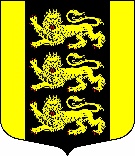 ГЛАВАВНУТРИГОРОДСКОГО МУНИЦИПАЛЬНОГО ОБРАЗОВАНИЯСАНКТ-ПЕТЕРБУРГАМУНИЦИПАЛЬНЫЙ ОКРУГ ГОРЕЛОВОКрасносельское шоссе, д. 46, Санкт-Петербург, 198323, тел./факс (812) 746-25-65,E-mail: ms@mogorelovo.ruОКПО 46940278 ОГРН 1027804602726 ИНН/КПП 7807027758/780701001 РАСПОРЯЖЕНИЕ23.07.2020 № 13                                                                 г. Санкт-ПетербургОб исполнении полномочий Главы Муниципального образования Заместителем ГлавыНа основании ст. 40 п.4 Устава внутригородского Муниципального образования Санкт-Петербурга Муниципальный округ Горелово, Распоряжения Главы Муниципального образования Горелово №  28/-к от 16.07.2019 года: Возложить исполнение полномочий Главы Муниципального образования Горелово, на период отпуска Главы Муниципального образования Иванова Дмитрия Аркадьевича с 27.07.2020 по 14.08.2020, на Заместителя Главы Муниципального образования Меньшикова Григория Геннадьевича.Руководителю структурного подразделения – управляющему аппаратом довести настоящее распоряжение депутатам Муниципального Совета внутригородского Муниципального образования Муниципальный округ Горелово.Настоящее распоряжение вступает в силу с момента опубликования на официальном сайте Муниципального образования mogorelovo.ru.Контроль за исполнением Распоряжения оставляю за собой. Глава Муниципального образования			          Д.А. Иванов